COLEGIO NACIONAL NICOLAS ESGUERRAEDIFICAMOS FUTUROPlan de mejoramiento Informática  grado octavo – segundo trimestreDocente:  Jhon Caraballo1-. Hacer una propuesta de afiche con relación a los 80 años del colegio Nacional Nicolás Esguerra.Vectorizar su rostro (basarse en el video tutorial)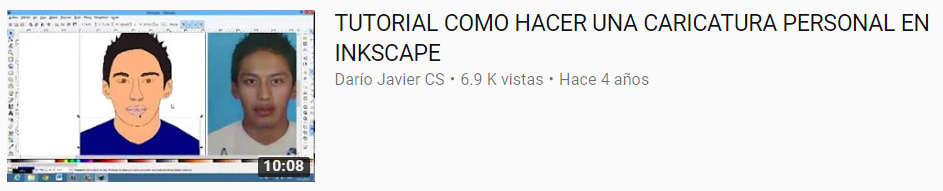 Resaltar los 80 años del colegio con las herramientas vista durante el periodo académico. 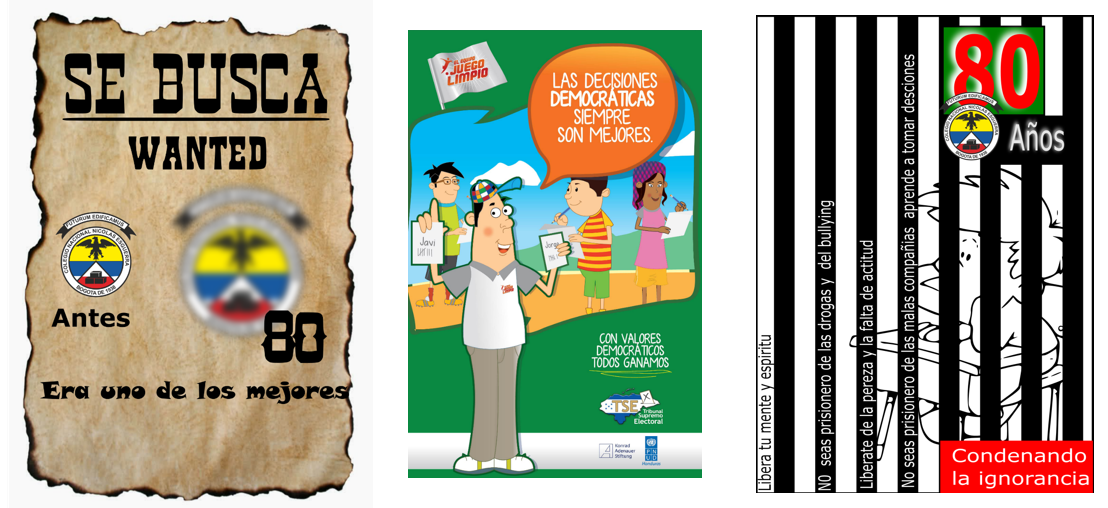 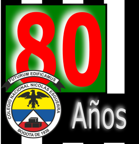 Coloca un mensaje o frase célebre que invite a los estudiantes a mejorar sus actitudes, aptitudes y su desempeño académico.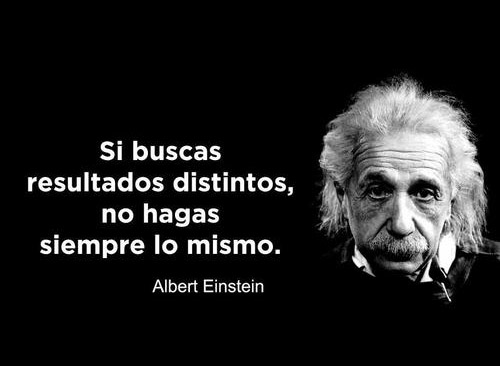 Si buscas resultados distintos, no hagas siempre lo mismo - Albert EinsteinAhora vectorice su rostro en inkscape su rostro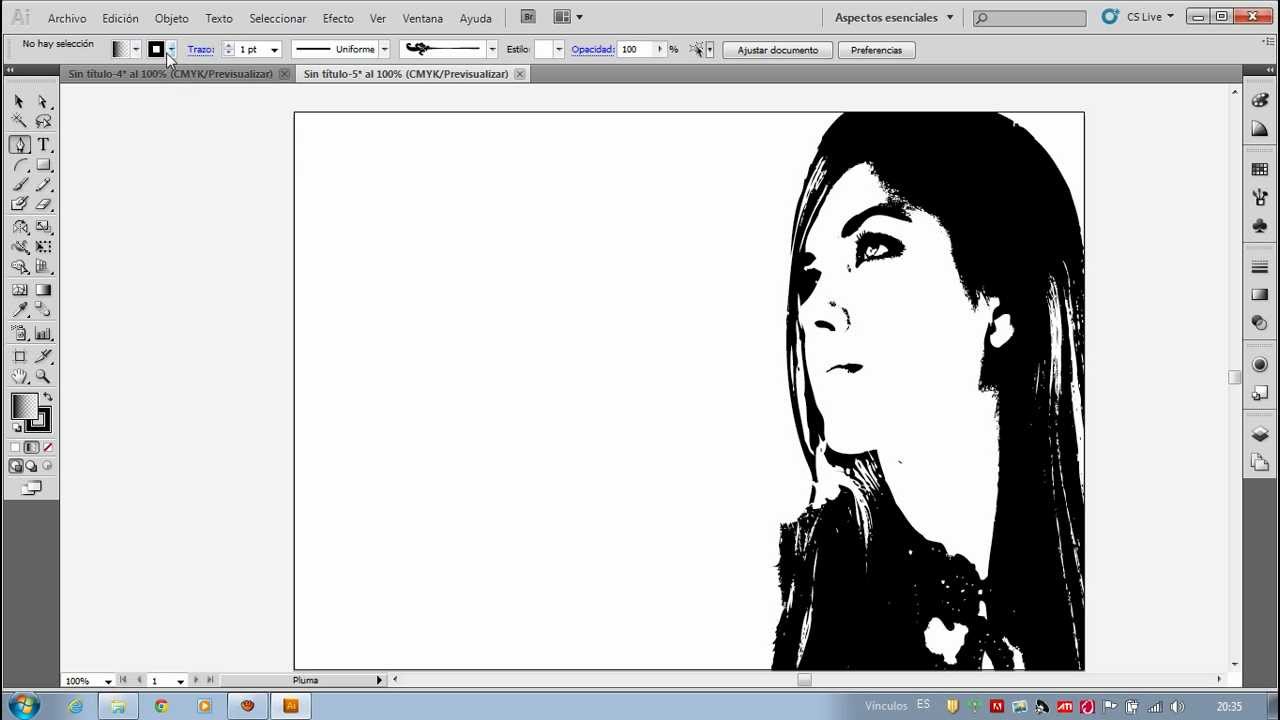 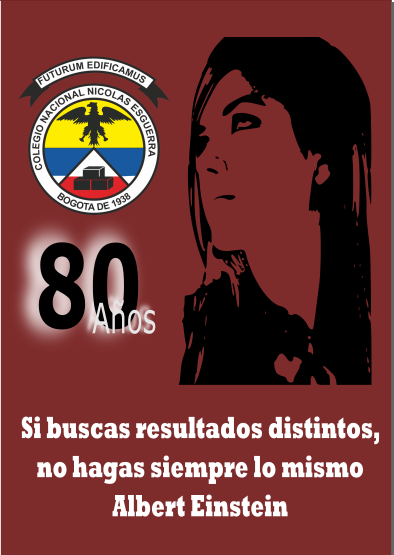 Mándalo imprimir en impresión láser o buen plotter ejemplo AUROS en el éxito; las dimensiones del afiche es 43 cm * 27,94 que corresponde a una doble cartaRecuerde que inkscape es gratuito lo puede descargar de inkscape.org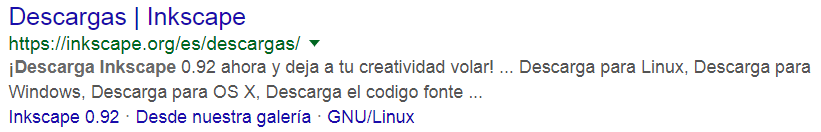 Como segunda parte de la recuperación debe hacer 6 separadores para libro, diseñados en inkscape tamaño 5,5 cm * 21,59 cm, debe demostrar mucha creatividad y dominio de las herramientas que brinda este programa. (imprimir en impresora láser a color es una hoja oficio y entregar) Usa frases que ayuden a mitigar el bullying, el consumo de drogas, mejorar el rendimiento académico, recobrar la memoria de un colegio de excelencia. 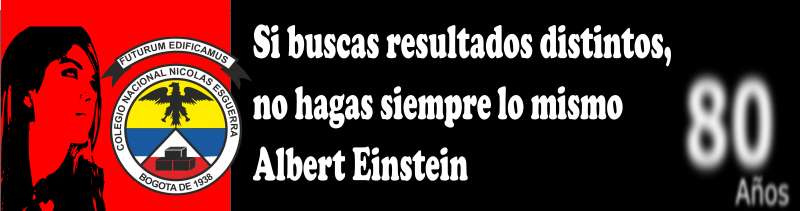 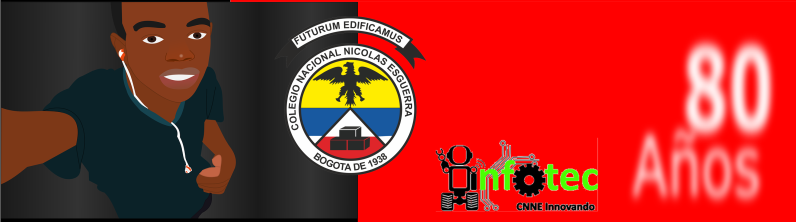 Cuando tratas de seguir hundiendo a los demás, no tardarás en ahogarte en tu propio éxitoHacer una presentación en Power Point con la plantilla institucional (la que usamos para los infogramas) donde explique el procedimiento usado para la elaboración de los productos, tenga en cuenta los elementos de diseño usados en el periodo.Tercera parte de la recuperación es diseñar un logotipo para la feria Infotec 2018 (feria de proyectos Nicolas Esguerra)  teniendo como base el logo que encuentra en el blog teknonicolasesguerra.blogspot.comPublicar en el blog el resultado del plan de mejoramiento y presentar en físico de acuerdo  al dia de clase asignado para tal fin, estar pendiente de la página web 